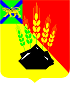 КОНТРОЛЬНО-СЧЕТНАЯ КОМИССИЯМИХАЙЛОВСКОГО МУНИЦИПАЛЬНОГО РАЙОНА ул. Красноармейская. д. 24, с. Михайловка, Михайловский район Приморский крайЗаключение на проектрешение «О внесении изменений в решение Думы Михайловского муниципального района от 09.12.2021г. № 152    «О передаче полномочий сельским поселениям  Михайловского муниципального района,  делегированных  Михайловским муниципальным  районом на   2022 года»26.10.2022г.                                                                                                            №   45       Правовая основа финансово-экономической экспертизы включает в себя: Бюджетный кодекс Российской Федерации (далее - Бюджетный кодекс); Федеральный закон от 06.10.2003 № 131-ФЗ «Об общих принципах организации местного самоуправления в Российской Федерации»; Федеральный закон Российской Федерации от 07.02.2011 № 6-ФЗ «Об общих принципах организации и деятельности контрольно-счетных органов субъектов Российской Федерации и муниципальных образований», Устав Михайловского муниципального района, Положение «О бюджетном   процессе в Михайловском муниципальном районе», утвержденное решением Думы Михайловского муниципального района от 31.03.2022  № 193, Положение «О Контрольно-счётной комиссии Михайловского муниципального района», утвержденное  решением Думы ММР от 28.10.2021 № 135, Стандарт внешнего муниципального финансового контроля «Проведение финансово-экономической экспертизы проектов нормативных правовых актов представительного органа муниципального образования и администрации Михайловского муниципального района», утвержденный  распоряжением председателя Контрольно-счетной комиссии  от 27.01.2022 № 20-ра Основание для проведения финансово-экономической экспертизы – пункт 1.4  Плана работы Контрольно-счетной комиссии  на 2021 год, утвержденного Распоряжением  Контрольно-счетной комиссии  от 14.01.2022 № 7-ра,  письмо администрации Михайловского муниципального района от 25.10.2022г. № 4939/А/17-6        Предмет финансово-экономической экспертизы:        проект решения «О внесении изменений в решение Думы Михайловского муниципального района от 09.12.2021г. № 152    «О передаче полномочий сельским поселениям  Михайловского муниципального района,  делегированных  Михайловским муниципальным  районом на   2022 года»      Цель финансово-экономической экспертизы:     экспертиза проекта решения «О внесении изменений в решение Думы Михайловского муниципального района от 09.12.2021г. № 152    «О передаче полномочий сельским поселениям  Михайловского муниципального района,  делегированных  Михайловским муниципальным  районом на   2022 года»Вопросы финансово-экономической экспертизы:       1. Экспертиза соответствия предмета финансово-экономической экспертизы Бюджетному кодексу Российской Федерации, федеральному законодательству, законодательству Приморского края, муниципальным нормативным правовым актам Михайловского муниципального района, а также оценка полноты изложения и непротиворечивости.       2. Рассмотрение вопроса о выявлении коррупциогенных факторов (признаков) при анализе Проекта решения.    Объект финансово-экономической экспертизы: администрация Михайловского муниципального районаСрок финансово-экономической экспертизы:25.10.10.2022 года по 26.10.2022 года.При проведении финансово-экономической экспертизы использовались:Бюджетный кодекс Российской Федерации;Федеральный закон от 06.10.2003 № 131-ФЗ «Об общих принципах организации местного самоуправления в Российской Федерации»; Федеральный закон от 08.11.2007 № 257-ФЗ «Об автомобильных дорогах и о дорожной деятельности в Российской Федерации и о внесении изменений в отдельные законодательные акты Российской Федерации»;        4) Решение Думы Михайловского муниципального района  от 14.07.2022г. № 234-НПА «Об утверждении Порядка предоставления межбюджетных трансфертов из бюджета Михайловского муниципального района бюджетам поселений Михайловского муниципального района на осуществление части полномочий по дорожной деятельности в отношении автомобильных  дорог местного значения в границах населенных пунктов, обеспечению безопасности дорожного движения, функционированию парковок, осуществлению контроля за сохранением дорог»1. В ходе проведения финансово-экономической экспертизы по первому вопросу  Контрольно-счетной комиссией  установлено следующее:      Проектом решения вносятся изменения в решение Думы Михайловского муниципального района от 09.12.2021г. № 152    «О передаче полномочий сельским поселениям  Михайловского муниципального района,  делегированных  Михайловским муниципальным  районом на   2022 года».      Согласно части 4 статьи 15 Федерального закона от 06.10.2003 г. № 131-ФЗ «Об общих принципах организации местного самоуправления в Российской Федерации»  органы местного самоуправления муниципального района вправе заключать соглашения с органами местного самоуправления отдельных поселений, входящих в состав муниципального района, о передаче им осуществления части своих полномочий по решению вопросов местного значения за счет межбюджетных трансфертов, предоставляемых из бюджета муниципального района в бюджеты соответствующих поселений в соответствии с Бюджетным кодексом Российской Федерации.       Статьей  142.4 Бюджетного кодекса РФ  установлено,  что в случаях и порядке, предусмотренных муниципальными правовыми актами представительного органа муниципального района, принимаемыми в соответствии с требованиями настоящего Кодекса и соответствующими им законами субъекта Российской Федерации,  бюджетам городских, сельских поселений могут быть предоставлены иные межбюджетные трансферты из бюджета муниципального района, в том числе межбюджетные трансферты на осуществление части полномочий по решению вопросов местного значения в соответствии с заключенными соглашениями.Решением Думы Михайловского муниципального района от 09.12.2021г. № 152    «О передаче полномочий сельским поселениям  Михайловского муниципального района,  делегированных  Михайловским муниципальным  районом на   2022 года»   переданы полномочия «по дорожной деятельности в отношении автомобильных дорог местного значения в границах населенных пунктов, по обеспечению безопасности дорожного движения, функционирования парковок, осуществления контроля за сохранением дорог» с администрации Михайловского муниципального района на сельские  поселения  Михайловского муниципального района на 2022 год с передачей иных межбюджетных трансфертов на осуществление данных полномочий в бюджеты поселений в сумме, согласно расчета.        Межбюджетные трансферты из бюджета Михайловского муниципального района бюджету поселений Михайловского муниципального района отражаются в расходной части бюджета Михайловского муниципального района согласно классификации расходов бюджетов по муниципальной  программе «Обеспечение содержания, ремонта автомобильных дорог, мест общего пользования и сооружений на них ММР».    Решением Думы Михайловского муниципального района от 09.12.2021г. № 152    «О передаче полномочий сельским поселениям  Михайловского муниципального района,  делегированных  Михайловским муниципальным  районом на   2022 года» по МП «Обеспечение содержания, ремонта автомобильных дорог, мест общего пользования и сооружений на них ММР».на исполнение межбюджетных трансфертов  из районного бюджета бюджетам поселений Михайловского муниципального района «на содержание, ремонт автомобильных дорог, мест общего пользования и сооружений на них»  направлено бюджетных ассигнований в сумме 15 249,96 тыс. рублей.      Проектом решения «О внесении изменений в решение Думы Михайловского муниципального района от 09.12.2021г. № 152    «О передаче полномочий сельским поселениям  Михайловского муниципального района,  делегированных  Михайловским муниципальным  районом на   2022 года», подготовленного к рассмотрению на исполнение межбюджетных трансфертов  предусмотрено бюджетных средств в сумме 16 549,96 тыс. рублей.      Размер межбюджетных трансфертов  в сумме 16 549,96 тыс. рублей подлежащих к распределению  распределен между поселениями, согласно утвержденной методики,   и в  полном объеме соответствует бюджетным ассигнованиям, направляемым на данные мероприятия проектом решения «О внесении изменений в решение Думы Михайловского муниципального района от 09.12.2021г. № 152    «О передаче полномочий сельским поселениям  Михайловского муниципального района,  делегированных  Михайловским муниципальным  районом на   2022 года».В результате анализа представленного на экспертизу Проекта решения установлено, что он разработан в рамках реализации статьи 142.4  Бюджетного кодекса Российской Федерации,  Решения  Думы Михайловского муниципального района от 14.07.2022г. № 234-НПА.        2. В ходе проведения финансово-экономической экспертизы по второму вопросу Контрольно-счетной комиссией установлено отсутствие коррупциогенных факторов (признаков) в анализируемом Проекте решения.     Выводы:       1. В ходе проведения финансово-экономической экспертизы по первому вопросу Контрольно-счетной комиссией  установлено: проект решения «О внесении изменений в решение Думы Михайловского муниципального района от 09.12.2021г. № 152    «О передаче полномочий сельским поселениям  Михайловского муниципального района,  делегированных  Михайловским муниципальным  районом на   2022 года» «О внесении изменений в решение Думы Михайловского муниципального района от 09.12.2021г. № 152    «О передаче полномочий сельским поселениям  Михайловского муниципального района,  делегированных  Михайловским муниципальным  районом на   2022 года» не противоречит действующему законодательству и может быть рассмотрен Думой Михайловского муниципального района  в представленной редакции.        2. В ходе проведения финансово-экономической экспертизы по второму вопросу Контрольно-счетной комиссией  установлено отсутствие коррупциогенных факторов (признаков) в анализируемом Проекте решения.Председатель Контрольно-счетной комиссии Михайловского муниципального района                                Л.Г. Соловьянова